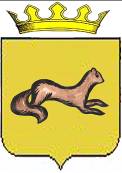 КОНТРОЛЬНЫЙ ОРГАН МУНИЦИПАЛЬНОГО РАЙОНА «ОБОЯНСКИЙ РАЙОН» КУРСКОЙ ОБЛАСТИ306230, Курская обл., г. Обоянь, ул. Шмидта д.6ЗАКЛЮЧЕНИЕна проект решения Представительного Собрания Обоянского района Курской области «Об утверждении порядка управления и распоряженияимуществом, находящимся в муниципальной собственностимуниципального района «Обоянский район» Курской области»Проект решения Представительного Собрания Обоянского района Курской области «Об утверждении порядка управления и распоряжения имуществом, находящимся в муниципальной собственности муниципального района «Обоянский район» Курской области» подготовлен в соответствии с Федеральным Законом от 06.10.2003 г. № 131-ФЗ «Об общих принципах организации местного самоуправления в РФ», Уставом муниципального района «Обоянский район» Курской области.Контрольный орган муниципального района «Обоянский район» Курской области рекомендует Представительному Собранию Обоянского района Курской области рассмотреть, предложенный проект Решения на заседании Представительного Собрания Обоянского района Курской области. Председатель Контрольного органа муниципального района«Обоянский район» Курской области                                           С. Н. Шеверев